НАЦИОНАЛЬНАЯ ПАРУСНАЯ ЛИГА – 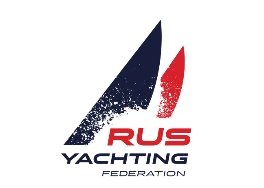 ПЕРВЫЙ ЭТАП15-17 мая 2015г.г. МоскваОФИЦИАЛЬНЫЕ РЕЗУЛЬТАТЫ16 мая 2015 г.9-12 МЕСТАКОМАНДАГН.1ГН.2ГН.3ОЧКИМЕСТОСПОРТЦЕХ12539ОЧКИ11139NAVIGATOR SAILING TEAM 2256810ОЧКИ224810КОНАКОВО РИВЕР КЛАБ612811ОЧКИ332811ЗАБАВА5611112ОЧКИ4431112